        Конспект занятия по окружающему миру                    Тема: «Наш любимый плотник»                       Конспект составила: Николенко Ю. С.     Цель:Познакомить детей с профессией  плотника.Задачи:- Рассказать о профессии плотника.- Развивать речь.- воспитывать чувство признательности и уважения к человеку с профессией плотникСловарная работа: плотник.Оборудование: слайды с изображением плотника.Ход занятия1. Организационный  момент.Вступительное слово воспитателя.-Здравствуйте дорогие ребята.-Эпиграфом нашего занятия будут строки«Истинное сокровище для людей - умение трудиться» (Эзоп).-Как вы понимаете это высказывание? (Ответы детей).Очень важно в жизни уметь трудиться, не лениться, потому что труд делает человека благородным, умным, красивым.Воспитатель.Молодцы, правильно! Труд облагораживает человека, а умение трудиться позволяет не унывать, а преодолевать трудности.Я хочу предложить вам сегодня, вспомнить с какими профессиями вы уже познакомились, какие бывают профессии, какую пользу каждая из них приносит людям.-Так кто скажет: «Что такое профессия?» (Ответы детей)Профессия - это вид труда, которому человек посвящает свою жизнь, которая требует от него определенной подготовки, знаний и умений.Профессия должна быть выбрана по душе, должна интересовать человека, тогда она будет приносить человеку радость.2. Основная часть.Отгадайте загадку.Топором, рубанкомВыстругивает планки.Сделал подоконникиБез сучка-задоринки. (Плотник)Показ слайдов.ПлотникЛетят опили белые,Летят из под пилы;Это плотник делаетРамы и полы.Топором, рубанкомВыстругиваем планки,Сделал подоконникиБез сучка – задоринки.(Показ иллюстрации).Столяр – одна из самых древних профессий. Первое, что сделал столяр, - самаяНеобходимая мебель: стол, стул, кровать. Поэтому и корнем слова СТОЛЯР являетсяСТОЛ, Родственной столярному делу является профессия плотника. А что у них общего?Плотники и столяры еще в 11 веке были очень уважаемыми людьми на Руси. А как ещепо-другому называли плотников. Кто помнит? Рубленниками и топорниками. Ведь припомощи топора плотник мог сделать все, что понадобится.Недаром появилась пословица:плотник топором обувается, обедает и подпоясывается.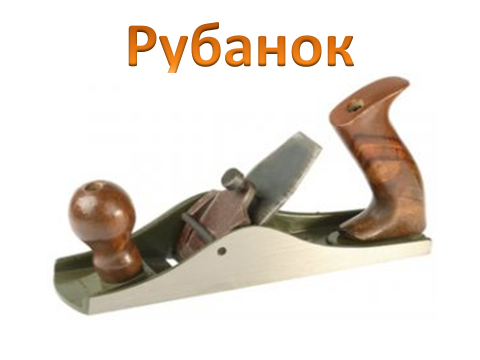 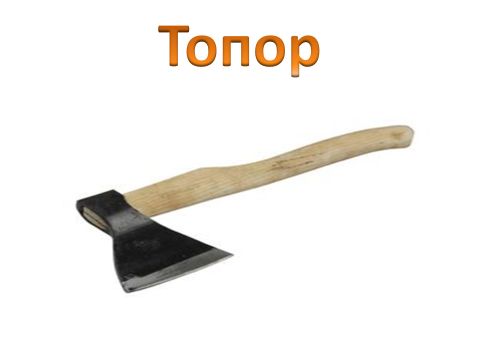 А какие работы относятся к столярным?Исключите лишнее.1. Сбор оконных рам.2. Вождение автомобиля.3. Ремонт мебели.4. Полив цветов5. Настилает полы6. Продаёт продукты7. Строит баню8. Лечит детейФизминутка.Две сестрицы - две сестры.Рубят, строят, роют,Рвут на грядке огурцыИ друг друга моют.Игра. Найди инструменты плотника из предложенных.Набор игрушек инструментов.Загадки об инструментах:Сам худ, а голова с пуд. (молоток)Как завижу лежебоку, что валяется без прокуКак прижму его к доске, да так стукну по башкеВ доску спрячется бедняжка, чуть видна его рубашка (гвоздь)Наше занятие подходит к завершению. Давайте подумаем, какие качества необходимы для профессии плотник. (Ответы детей)3. Заключительная частьВсе вы молодцы! Давайте подведем итог занятия.Продолжите, пожалуйста, фразу «Сегодня я узнал….», отвечая на мои вопросы.Прекрасных профессийНа свете не счесть.И каждой профессии –Слава и честь!Спасибо за участие!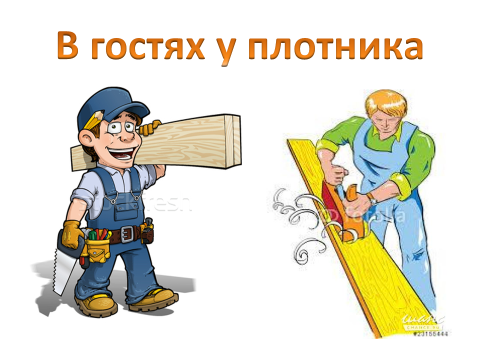 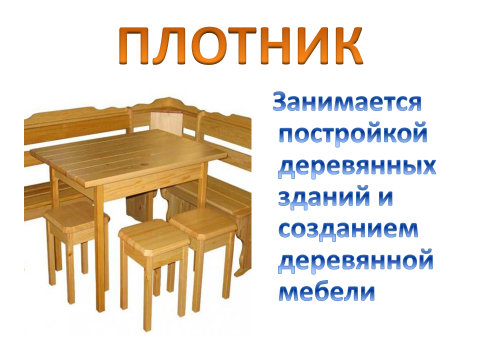 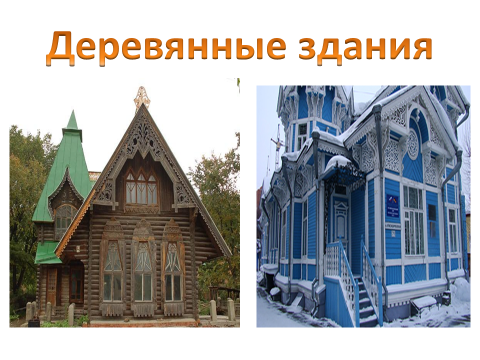 